MEETING SUMMARY 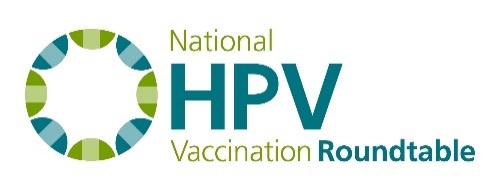 September 21, 2017, 3 p.m. ETBest Practices Task GroupATTENDEESCommittee Members: Paul Reiter (Chair), Greg Zimet, Rebecca Perkins, Melissa Gilkey, Jasmin Tiro, Noel BrewerStaff: Jennifer Sienko (ACS), Debbie Saslow (ACS), Laura Koehler (Hager Sharp)DISCUSSION Discussion of Proposed Agenda for February MeetingThe group reviewed the agenda for the proposed panel sessions for the February meeting. In the current format, each session is 1 hour 15 minutes. All three sessions can have unique formats, and the activities can be whatever the task group determines. Discussion of Session 1a: Building Pro-Vaccine Communities (15 – 20 minutes)Melissa Gilkey suggested Noni MacDonald, professor of pediatrics at Dalhousie University, as a potential speaker. Melissa heard Dr. MacDonald speak at a vaccine confidence meeting in August and found her presentation very impactful. Update: Noel and Paul discussed this idea off-line and decided to resort to the task groups previous iteration (3 sessions: Social Media; How to get providers interested and involved with interventions; Which works better: system-level vs. individual-level interventions).Discussion of Session 1: Social Media (each speaker: 10 – 15 minutes)Three speakers have been invited and accepted:Adam Dunn, PhD – Australian Institute of Health Innovation, Macquarie University (pre-recorded presentation)Colleen Nguyen – Boston Children’s Hospital (from John Brownstein’s research team)Eve Dube – CHU de Québec-Université Laval Research CenterWill need to determine technology for recording Dr. Dunn and for him joining the session/meeting remotely to listen and participate in the discussion.Session 2: How to get providers interested and involved with interventionsSession will have 3 participants and will be in a panel format, i.e., no formal presentations but more of a discussion format with a moderator keeping things on track. Discussion of Session 3: Which works better: system-level vs. individual level interventionsTo keep the audience more engaged and to facilitate discussion, the group discussed holding Session 3 in the style of a debate. The specific format and speakers of the debate are to be determined. Last year’s meeting included a similar session, and attendees responded positively. The “debate” can be about the most effective ways to effect change—whether at the system level or the individual level. Presenters will receive the question and agenda before the meeting. The group discussed that labeling Session 3 a “debate” may make presenters hesitant to participate. Some presenters may be more open to a “lively discussion.”Debbie Saslow noted that because many of the presenters slotted for Session 3 spoke at last year’s meeting, changing the format for this year’s meeting could be beneficial. Rebecca Perkins, Melissa Gilkey, Kristin Oliver, Marcie Fisher-Borne, and Cynthia Rand will still participate in the restructured Session 3. Noel Brewer also recommended Peter Szilagyi as a possible participant, but Greg Zimet noted that Peter and Cynthia are colleagues. Jennifer Sienko can work with Ryan at ACS to make the opening discussion more interactive. The group discussed the need and desire among Roundtable members for social media training, but the group was unsure whether there would be time at the National meeting. There may be enough time to fit in a small “teaser” training during the opening session.The National Meeting may be a chance to gauge interest among members for a full training. The task group decided to work with the greater Roundtable to develop a separate social media offering (format is to be determined). Noel stressed the importance of all presentations being evidence-based. Final decisions by the group:Restructure the opening of Session 1 with an opening speaker (Dr. MacDonald was proposed, but the group should determine the context of her talk and ensure it includes evidence-based actions).The opening of Session 1 will be followed by the social media/vaccine confidence presentations.Session 3 will be a panel discussion/debate about whether systems-level or individual-level interventions work best in improving vaccination. National HPV Vaccination Roundtable WebsiteThe new National HPV Vaccination Roundtable website will launch Winter 2017 with a large promotion. The website was developed in response to needs heard from Roundtable members.The website includes a searchable resource library. FOLLOW-UP ITEMS AND ACTION STEPS•	Paul Reiter will contact the people suggested for the debate session. Jennifer Sienko will work with Ryan at ACS to make the opening discussion more interactive.Task group members should share additional questions or comments with Paul. Task group members with questions about the new HPV Vaccination Roundtable website should contact Jennifer Sienko. The next task group call is scheduled for October 19 at 3 p.m. ET.